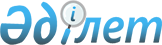 О признании утратившими силу некоторых приказов Министерства по инвестициям и развитию Республики КазахстанПриказ Министра по инвестициям и развитию Республики Казахстан от 29 августа 2017 года № 580. Зарегистрирован в Министерстве юстиции Республики Казахстан 19 сентября 2017 года № 15715
      В соответствии с пунктом 1 статьи 27 Закона Республики Казахстан от 6 апреля 2016 года "О правовых актах" ПРИКАЗЫВАЮ:
      1. Признать утратившими силу:
      1) приказ Министра по инвестициям и развитию Республики Казахстан от 25 мая 2015 года № 593 "Об утверждении Регламента Министерства по инвестициям и развитию Республики Казахстан" (зарегистрированный в Реестре государственной регистрации нормативных правовых актов за № 11535, опубликованный 15 июля 2015 года в информационно-правовой системе "Әділет");
      2) приказ исполняющего обязанности Министра по инвестициям и развитию Республики Казахстан от 28 июля 2015 года № 812 "О внесении изменений в приказ Министра по инвестициям и развитию Республики Казахстан от 25 мая 2015 года № 593 "Об утверждении Регламента Министерства по инвестициям и развитию Республики Казахстан" (зарегистрированный в Реестре государственной регистрации нормативных правовых актов за № 11954, опубликованный 15 сентября 2015 года в информационно-правовой системе "Әділет").
      2. Юридическому департаменту Министерства по инвестициям и развитию Республики Казахстан обеспечить:
      1) государственную регистрацию настоящего приказа в Министерстве юстиции Республики Казахстан;
      2) в течение десяти календарных дней со дня государственной регистрации настоящего приказа направление его копии на бумажном носителе и в электронной форме на казахском и русском языках в Республиканское государственное предприятие на праве хозяйственного ведения "Республиканский центр правовой информации" для официального опубликования и включения в Эталонный контрольный банк нормативных правовых актов Республики Казахстан;
      3) в течение десяти календарных дней после государственной регистрации настоящего приказа направление его копии на официальное опубликование в периодические печатные издания;
      4) размещение настоящего приказа на интернет-ресурсе Министерства по инвестициям и развитию Республики Казахстан.
      3. Контроль за исполнением настоящего приказа возложить на Ответственного секретаря Министерства по инвестициям и развитию Республики Казахстан.
      4. Настоящий приказ вводится в действие по истечении десяти календарных дней после дня его первого официального опубликования.
					© 2012. РГП на ПХВ «Институт законодательства и правовой информации Республики Казахстан» Министерства юстиции Республики Казахстан
				
      Министр
по инвестициям и развитию
Республики Казахстан 

Ж. Қасымбек
